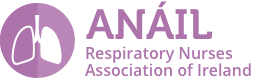 4th Annual Respiratory Conference,The Hodson Bay Hotel, Athlone Co WestmeathAdmission is free to members of ANÁIL and €30 for Non-Members Category 1 NMBI approval  Places are limited so booking is advised, closing date is the 27th of February 2017Bookings to be made through Donna Langan  donna.langan@hse.ie  If members wish to display any poster they have worked on in the last year please bring it with you on the day.8.45Registration and poster and exhibition viewing9.00Opening address Paula Hallahan Chairperson Anail.9.15Managing the Psychological Burden of COPD   Mr David Hevey Head of School of Psychology,  Trinity College, Dublin.10.15Advanced Respiratory Disease and Lung Transplantation, The Patient Journey from Transplant Assessment.Ms Sara Winward, ANP Heart Lung Transplant service Mater University Hospital, Dublin11.00Coffee break, Poster and Exhibition Viewing11.30The Exhale Programme for Patients with Advanced Lung disease – a service evaluation.Mr Barry Elliott, Senior Physiotherapist, St Francis Hospice, Raheny, Dublin 512.15Current Perspectives in Pulmonary Fibrosis.Dr Mike Henry, Consultant Respiratory Physician, Cork University Hospital.1.15Lunch Poster and Exhibition viewing2.00Transition of Patients with Severe Asthma from Child to Adult Services.Ms Mary McDonald, ANP Children’s Asthma, AMNCH, Tallaght, Dublin 24.2.45The Challenges and Successes of the Community Respiratory TeamMs Jean Kavanagh & Ms Joanne Quinn, Respiratory CNSs, Belfast Trust, Belfast3.15Asthma Alert Card – The Patient’s Voice.Ms Mary Nagle, Respiratory CNS, Bon Secours Hospital Tralee, Co Kerry. 3.45Anáil members meeting.4.15Questions and Closing Remarks